 	KRISZTADELFIÁN BIBLIA MISSZIÓ - ALAPVETÖ BIBLIAI IGAZSÁGOK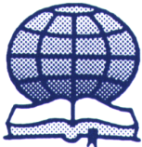 gyökere minden rossznak  - A Biblia útmutatása a pénzrőlJelen ismertető elolvasása után válaszolni tud majd az alábbi kérdésekre:Mi a gyökere minden rossznak?Milyen az Istentől idegen világ viszonyulása a pénzhez?Miként viszonyuljanak a pénzhez Krisztus követői?A pénz egyaránt lehet jó és rossz dolog is „A pénz a gyökere minden rossznak” – sokan azt gondolják, hogy ezt tanítja a Biblia. Azonban tévednek, mivel a Szentírás ezt mondja:„Mert minden rossznak gyökere a pénz szerelme, amely után sóvárogva egyesek eltévelyedtek a hittől, és sok fájdalmat okoztak önmaguknak.” (1Timóteusz 6:10) Jézus is hasonlóképpen vélekedett:„A tövisek közé esett mag pedig az, aki hallja az igét, de e világ gondja és a gazdagság csábítása megfojtja az igét, és terméketlen lesz.” (Máté 13:22). A pénz önmagában véve nem rossz dolog, mivel ennek hiányában nem volna lehetséges a modern élet. Tudjuk, hogy pénzbe kerül az élelem, a házunk vásárlása és fenntartása, a ruházat és az oktatás is, valamint pénzzel segíthetjük a betegeket, és támogathatjuk az idős embereket. Ugyanakkor a pénz sok gonoszság forrása is lehet. Nagy vagyon birtokában egyesek uralkodni kezdtek mások fölött, gőgösekké és kegyetlenekké váltak. Az ilyen emberek a pénz rabjaként állandóan elégedetlenek, és kapzsiságuk miatt minél többet szeretnének markolni a világ mulandó kincseiből. A pénz - helytelenül használva - nagyon rossz dolog is lehet.Az Istentől idegen világ viszonyulása a pénzhezA világi beállítottságú embereknek az a legfontosabb, hogy a lehető leggyorsabb és legkönnyebb úton minél több pénzre, ill. pénzért megvásárolható dologra tegyenek szert. A pénz és a világi javak utáni folytonos sóvárgást Jézus „kapzsiságnak” nevezi – ami azt jelenti, hogy az ilyen ember mind többre és többre vágyik. A szerencsejáték, a lóverseny, a tombola, az adócsalás, a visszajáró pénz egy részének megtartása, a munkaadóját megrövidítő munkás mind-mind a kapzsiságot példázzák. Az említett rossz példák igen gyakoriak, mivel az, aki nem tért meg, azaz nem jár Isten útjain, természetéből fakadóan önző. Aki szeretne megfelelni Isten kívánalmainak, és ilyen módon megelégedettséggel élni, az ellen kell, hogy álljon a javak iránti sóvárgásnak. Jézus azt mondta: „Vigyázzatok és őrizkedjetek minden kapzsiságtól, mert ha bőségben él is valaki, életét akkor sem a vagyona tartja meg” (Lukács 12:15).Sok olyan ember van, aki – bár rendelkezik házzal, autóval és számos egyéb kívánatos dologgal is -, mégis legbelül beteg, és nem él megelégedett életet. Mivel a kapzsiság rabja, ezért a Biblia szemszögéből nézve bálványimádó. (Kolosszé 3:5). Azért nevezi bálványimádásnak az Ige, mivel a mohó ember istenként tiszteli a birtokolt javait, és nem gondol a valóságos Teremtőjére. HiúságSokan azért halmozzák fel a pénzt, hogy fontos és befolyásos emberekké váljanak. Ez a hiúságnak egy nagyon kártékony formája. Olyanok is vannak, akik jóval többet költenek a külsőségekre és személyes megjelenésükre annál, mint amennyit megengedhetnének maguknak. Vannak, akik emiatt súlyos adósságokba keverednek, mivel nem elégednek meg a számukra elérhető egyszerűbb, szerényebb dolgokkal. Ebben a helyzetükben egyáltalán nem tudnak másokon segíteni. Erre figyelmeztet Pál apostol:„Mert minden rossznak gyökere a pénz szerelme, amely után sóvárogva egyesek eltévelyedtek a hittől, és sok fájdalmat okoztak önmaguknak.” (1 Timóteus 6:10). A keresztényi viszonyulás a pénzhezA keresztény ember becsületes munkával gondoskodik maga és családja megélhetéséről. A Biblia elmarasztalja azokat, akik – noha képesek lennének önmaguk eltartására -, mégis másokat, vagy az egyházukat használják ki.„Ha valaki nem akar dolgozni, ne is egyék” (2Tesszalonika. 3:10). Pál kemény kritikával illeti a tétlen vagy a magát mások ügyeibe beleártó embereket. „A tolvaj többé ne lopjon, hanem inkább dolgozzék, és saját keze munkájával szerezze meg a javakat, hogy legyen mit adnia a szűkölködőknek.” (Efezus 4:28).Pál egész életvitelével szembehelyezkedik a vallás nevében másokat kihasználók magatartásával. Noha apostol volt, mégis – mint sátorkészítő - kemény fizikai munkát is végzett, hogy ne váljon teherré az igehirdetése mások számára.Bölcsen tesszük, ha a pénzünket elsősorban a legfontosabb dolgokra, például élelemre, gyógyszerre, gyermekek tanítására, és más fontos szükségletekre költjük, és nem luxuscikkekre. Tragikus, hogy vannak olyan gyermekek, akik éhezni kénytelenek, mert apjuk aránytalanul sokat költ szeszes italra és dohányzásra, vagy, mert anyjuk inkább drága ruhákra és kozmetikumokra pazarolja a család pénzét. Isten nem helyeseli ezt a hozzáállást.Adomány IstennekAz ószövetségi időkben a zsidók jövedelmük tíz százalékát a templomi szolgálatra ajánlották fel. Ez egyfajta adó volt a papok, tanárok, bírák és más tisztségviselők támogatására. Az istenfélő zsidók azonban ezen túlmenően boldogan adtak „önkéntes áldozati felajánlásokat” is. „Senki se jelenjék meg üres kézzel az ÚR színe előtt. Mindenki a szerint vigyen ajándékot, amilyen áldást kapott Istentől, az Úrtól, aki adja azt neked” (5 Mózes 16:16,17).Az önkéntes felajánlásokból egy fontos tanulságot vonhatunk le. Pál minden hívőt arra buzdít, hogy javaiból tegyen félre „ami telik tőle” az Isten szolgálatára (1 Kor. 16:2). A hét első napján a gyülekezet tagjai összegyűltek, hogy „megtörjék a kenyeret”, és ezen alkalommal gyűjtötték össze ezeket az adományokat. (Ap.Csel. 20:7). Ez fontos részét képezte annak az összejövetelnek, amit Úrvacsorának neveztek. Ez egy szerény módja volt annak, ahogyan Krisztus követői kifejezték a hálájukat Isten gondviseléséért, a bűnbocsánat lehetőségéért, és a reménységért, mely Krisztus által vált elérhetővé számukra. Bár minden gyülekezetnek szüksége van bizonyos mennyiségű pénzalapra a fenntartáshoz, de ez az összeg csakis önkéntes felajánlásokból származhat. Semmiképp sem szabad kötelezővé tenni, főleg azok felé, akik nem is tagjai a gyülekezetnek.MegbízhatóságKrisztus követőinek teljes mértékben megbízhatónak és tisztességesnek kell lennie pénzügyekben. Csak az ilyen embereket ajándékozza majd meg Jézus az „igazi mammonnal”, vagyis az örök élettel Isten országában (Lukács 16:11). Ha valamely fizetség megillet valakit, mint keresztények, haladéktalanul teljesítjük azt, ahelyett, hogy – puszta kényelmességből – „megfeledkeznénk” arról. Ami az adósság megfizetését illeti, Pál apostol intését követjük „senkinek se tartozzatok semmivel” (Róm. 13:8). A keresztény ember jól tudja, hogy Isten szemében a kölcsön meg nem fizetése – hacsak súlyos nélkülözés nem akadályoz valakit abban – olyan, mint a lopás. Nem lenne helyes, ha egy alkalmazott „kölcsön venné” munkáltatója dolgait, annak engedélye nélkül (Titusz 2:10). Gyakran a – saját, ill. a mások – pénzéhez való helyes viszonyulásunk az, amely megmutatja Krisztusnak, mennyire is vagyunk hűek hozzá. Olvasásra ajánlunk egy bibliai történetet, mely a pénz hűtlen kezeléséről szól (ApCsel. 5:1-11). Nagyszerű példaElgondolkodtató, ahogyan Jézus rámutatott valakire, aki jó példát mutatott a pénz helyes és nagylelkű használatára. Nem egy adományt osztogató gazdag embert dicsért meg, hanem egy szegény özvegyasszonyt, aki csupán két fillért, azaz a legkisebb összeget áldozta fel. Az összeg csekély volt, mégis Jézus nagyon nagyra értékelte, mivel az özvegy „mindenét odaadta, amije volt”. (Márk 12:41-44) Példája azért is követésre méltó, mivel megmutatta, hogy számára nem a világ javai, hanem Istenének szolgálata a legfontosabb.Elérhetőségeink: https://hu.cbm4yu.com/